§2708.  Reinstatement1.   There shall be a provision as follows:	Reinstatement: If any renewal premium be not paid within the time granted the insured for payment, a subsequent acceptance of premium by the insurer or by any agent duly authorized by the insurer to accept such premium, without requiring in connection therewith an application for reinstatement, shall reinstate the policy; provided, however, that if the insurer or such agent requires an application for reinstatement and issues a conditional receipt for the premium tendered, the policy will be reinstated upon approval of such application by the insurer or, lacking such approval, upon the 45th day following the date of such conditional receipt unless the insurer has previously notified the insured in writing of its disapproval of such application. The reinstated policy shall cover only loss resulting from such accidental injury as may be sustained after the date of reinstatement and loss due to such sickness as may begin more than ten days after such date. In all other respects the insured and insurer shall have the same rights thereunder as they had under the policy immediately before the due date of the defaulted premium, subject to any provisions endorsed herein or attached hereto in connection with the reinstatement. Any premium accepted in connection with a reinstatement shall be applied to a period for which premium has not been previously paid, but not to any period more than 60 days prior to the date of reinstatement.[PL 1969, c. 132, §1 (NEW).]2.   The last sentence of the above provision may be omitted from any policy which the insured has the right to continue in force subject to its terms by the timely payment of premiumsA.  Until at least age 50, or  [PL 1969, c. 132, §1 (NEW).]B.  In the case of a policy issued after age 44, for at least 5 years from its date of issue.  [PL 1969, c. 132, §1 (NEW).][PL 1969, c. 132, §1 (NEW).]SECTION HISTORYPL 1969, c. 132, §1 (NEW). The State of Maine claims a copyright in its codified statutes. If you intend to republish this material, we require that you include the following disclaimer in your publication:All copyrights and other rights to statutory text are reserved by the State of Maine. The text included in this publication reflects changes made through the First Regular and First Special Session of the 131st Maine Legislature and is current through November 1. 2023
                    . The text is subject to change without notice. It is a version that has not been officially certified by the Secretary of State. Refer to the Maine Revised Statutes Annotated and supplements for certified text.
                The Office of the Revisor of Statutes also requests that you send us one copy of any statutory publication you may produce. Our goal is not to restrict publishing activity, but to keep track of who is publishing what, to identify any needless duplication and to preserve the State's copyright rights.PLEASE NOTE: The Revisor's Office cannot perform research for or provide legal advice or interpretation of Maine law to the public. If you need legal assistance, please contact a qualified attorney.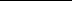 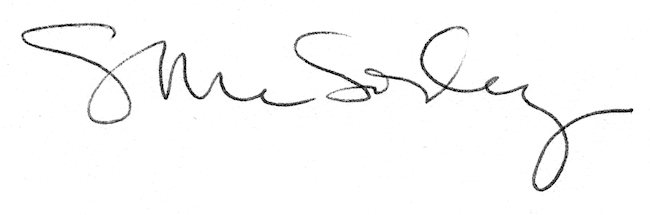 